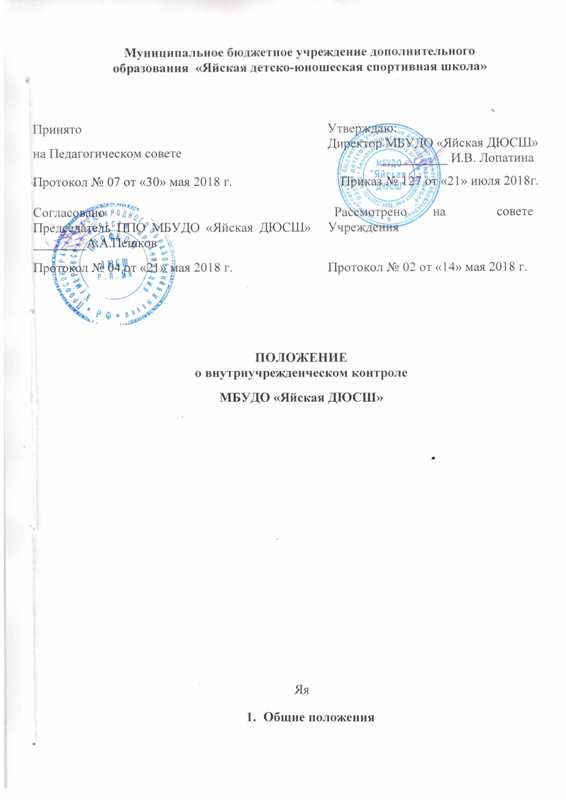 Общие положения 1.1. Настоящее Положение разработано в соответствии с Федеральным законом от 29 декабря 2012 г. №273-ФЗ «Об образовании в Российской Федерации», Письмом министерства образования РФ от 10.09.1999 г. № 22-06-874 «Об обеспечении инструктивно-контрольной деятельности», санитарно-эпидемиологических правил и нормативов, решений органов регионального и муниципального управления в области образования, Уставом МБУДО «Яйская ДЮСШ» (далее - Учреждение), локальными актами Учреждения и регламентирует содержание и порядок проведения внутреннего контроля.1.2.  Внутриучрежденческий контроль (далее ВУК или контрольная деятельность учреждения)- главный источник информации и диагностики состояния основных результатов деятельности Учреждения. Под внутриучрежденческим контролем понимается проведение членами администрации Учреждения наблюдений, обследований, осуществляемых в порядке руководства и контроля в пределах своей компетенции за соблюдением работниками Учреждения законодательных и иных нормативных правовых актов Российской Федерации, Администрации Кемеровской области, департамента образования и науки Кемеровской области, администрации Яйского муниципального района, Управления образования Администрации Яйского муниципального района. Внутриучрежденческий контроль сопровождается инструктированием должностных лиц по вопросам контроля.2.Цели и задачи внутриучрежденческого контроля2.1. Целями внутриучрежденческого контроля являются:- совершенствование уровня деятельности Учреждения;- повышение мастерства педагогических работников;- выполнение дополнительных общеразвивающих программ; - формирование практики исполнения действующего законодательства   в области образования.2.2. Задачи внутриучрежденческого контроля:- осуществлять контроль над исполнением действующего законодательства в области образования;- выявлять случаи нарушения и неисполнения законодательных и иных нормативных правовых актов и принимать меры по их пресечению;- анализировать причины, лежащие в основе нарушений, принимать меры по их предупреждению;- анализировать и производить экспертную оценку эффективности результатов деятельности педагогических работников;- инструктировать должностные лица по вопросам применения действующих в образовании норм и правил;- изучать результаты педагогической деятельности, выявлять отрицательные и положительные тенденции в организации образовательных отношений и разрабатывать на этой основе предложения по устранению негативных тенденций, распространять педагогический опыт;- анализировать результаты реализации приказов и распоряжений в Учреждении; оказывать методическую помощь педагогам в процессе контроля.2.3. Функции внутриучрежденческого контроля: - информационно-аналитическая; - контрольно-диагностическая; - коррективно-регулятивная.3. Организационные виды, формы и методы  внутриучрежденческого контроля3.1. В соответствии с целями  основной задачей  ВУК является  – проверка результатов деятельности МБУДО « Яйская ДЮСШ». 3.2. Объектами контрольной деятельности учреждения могут быть: воспитательно-образовательная деятельность; методическая деятельность; организация режима работы.3.3. С целью более глубокого изучения состояния                                                                                                                                                                                                                                 образовательной деятельности используются следующие виды контроля:- фронтальная проверка – комплексное изучение всех сторон деятельности тренера-преподавателя, отделения или учреждения в целом ( два и более направлений деятельности );- тематическая проверка – изучение работы одного направления деятельности;- выборочная проверка – изучение частного опроса в системе образовательной деятельности.3.4. Внутриучрежденческий контроль может осуществляться в виде плановых или оперативных проверок, мониторинга спортивной деятельности.3.4.1.Внутриучрежденческий контроль в виде плановых проверок осуществляется в соответствии с утвержденным планом, который обеспечивает периодичность и исключает нерациональное дублирование в организации контроля, и доводится до членов педагогического коллектива в начале учебного года.3.4.2.Внутриучрежденческий контроль в виде оперативных проверок  осуществляется по мере необходимости (проверка состояния дел для подготовки управленческих решений,  установления фактов и проверки сведений о нарушениях, указанных в обращениях обучающихся и их родителей (законных представителей) или других граждан, организаций, урегулирования конфликтных ситуаций в отношениях между участниками образовательных отношений).3.4.3.Внутриучрежденческий контроль в виде мониторинга предусматривает сбор, системный учет, обработку и анализ информации по организации и результатам образовательных отношений для эффективного решения задач управления качеством образования (результаты образовательной деятельности, выполнение режимных моментов, исполнительная дисциплина, учебно-методическое обеспечение, диагностика педагогического мастерства и т.д.). 3.5. ВУК осуществляется с помощью следующих методов: - метод педагогического наблюдения, связанного с регистрацией отдельных характеристик образовательной деятельности;                            - метод анализа и обобщения планирующей учётной и отчётной документации, материалов предыдущих проверок, опросных листов и анкет;                                                                                                                         - фиксированный метод проверки уровня знаний, умений и навыков занимающихся.4.Порядок осуществления внутриучрежденческого контроля4.1.ВУК осуществляет директор Учреждения, и по его поручению: заместители директора, инструктор-методист, медицинский работник.           4.2.Директор Учреждения издаёт приказ о проведении контроля, определяет тему и сроки проверки, устанавливает цель и задачи контроля, сроки и формы предоставления итоговых материалов, назначает ответственных за проведение контроля.                                           4.3.Обозначенные вопросы контроля должны обеспечить достаточную информированность и сравнимость результатов контроля для подготовки итогового документа по отдельным разделам деятельности  Учреждения или деятельности конкретного лица.                                                                 4.4. Периодичность и виды контрольной деятельности учреждения определяются необходимостью получения объективной информации о реальном состоянии образовательной деятельности. Периодичность тематических и фронтальных проверок устанавливается согласно плану учреждения.                                                                                          4.5.Основанием для проведения внутриучрежденческого контроля являются:                                                                                                                    - заявление тренера-преподавателя на аттестацию;                                              - плановый контроль;                                                                                            - оперативный контроль.4.6.План-график ВУК разрабатывается и доводится до сведения педагогических работников в начале учебного года. Проверяющие лица  имеют право запрашивать необходимую информацию у работников Учреждения, изучать документацию, относящуюся к вопросу контроля.4.7. Продолжительность  тематических и фронтальных проверок не должна превышать более 5-10 дней с посещением не более 5 занятий и других мероприятий.4.8. При обнаружении в ходе контроля нарушений действующего законодательства Российской Федерации в области образования о них сообщается директору Учреждения;4.9.Экспертные вопросы и анкетирование детей проводятся только в необходимых случаях;4.10.При проведении планового контроля не требуется дополнительного предупреждения педагога, если в месячном плане указаны сроки контроля. При проведении выборочной проверки педагогический работник предупреждается не менее чем за 1 день до посещения занятий; в экстренных случаях директор Учреждения и его заместитель по учебно-воспитательной работе могут посещать занятия педагогов без предварительного предупреждения.4.11. Педагогический коллектив учреждения должен быть предупрежден о предстоящей проверке не позднее чем за 10 дней до начала комплексной и 5 дней – тематической проверке.4.12. Проверяемый педагогический работник имеет право:знать сроки контроля и критерии оценки его деятельности;знать цель, содержание, виды, формы и методы контроля;своевременно знакомиться с выводами и рекомендациями администрации;обратиться в конфликтную комиссию профкома Учреждения или в Управление образования Администрации Яйского муниципального района при несогласии с результатами контроля.4.13. Для проведения годового ВУК составляется единый план проверки состояния дел во всех звеньях  образовательной деятельности, функционирования  Учреждения в целом.5.Результаты внутриучрежденческого контроля5.1.Результаты ВУК оформляются в форме аналитической справки о результатах контроля. Итоговый материал должен содержать факты, выводы, при необходимости – предложения.5.2.Информация о результатах ВУК доводится до работников Учреждения в течении 7 дней с момента завершения проверки. Должностные лица ставят подпись под итоговым материалом контроля и вправе сделать запись о несогласии с выводами контроля в целом или по отдельным фактам и выводам.5.3.По итогам ВУК проводятся заседания педагогического совета, совещания при директоре, производственные совещания и т.д. Результаты контроля могут учитываться при проведении аттестации педагогических кадров.5.4.Директор  Учреждения по результатам ВУК принимает решения:- об издании соответствующего приказа;- о проведении повторного контроля;- о привлечении к дисциплинарной ответственности должностных лиц;- о поощрении работников;- иные решения в пределах своей компетентности.5.5. О результатах внутриучрежденческого контроля, сведений, изложенных в обращениях обучающихся, их родителей (законных представителей), а также в обращениях и запросах других граждан и организаций, сообщается им в установленном порядке и в установленные сроки.6. Документация внутриучрежденческого контроляДокументами, оформляющими ведение в учреждении внутриучрежденческого контроля, являются: план внутриучрежденческого контроля на учебный год; доклады, сообщения на педагогическом совете, совете Учреждения; справки о результатах проверки; протоколы совещаний при директоре и иных административных совещаний; приказы по вопросам контроля; отчеты. Документация хранится в течение последних трех лет в делопроизводстве  учреждения.Положение действительно до разработки нового.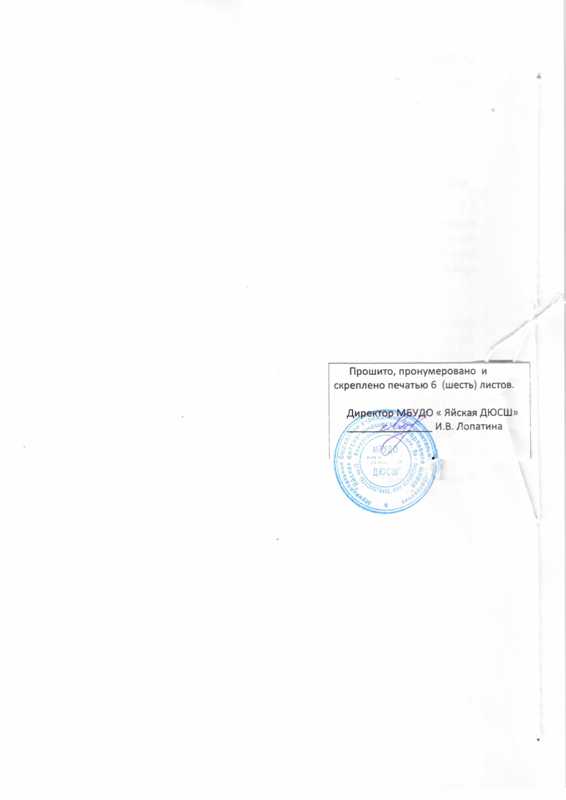 